Vale Frank Archibald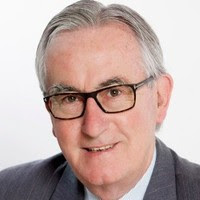 It is with great sadness that I write to inform you that Frank Archibald, a member of the Rotary Club of Kincumber, passed away Saturday morning, 28th November at around 7:00am.  He had been in hospital for some months and his health deteriorated quickly.  Frank was Treasurer of our club but illness meant he had to pass the task to someone else.A funeral is likely to take place soon, but details to come later.Frank was quiet achiever who spent several years in the Middle East (Bahrain) where he was a member of a Rotary Club and later joined Kincumber. He was a dedicated Rotarian and a friend to everyone in our Rotary Club.  Christine Owen AGRotary Club of Kincumber